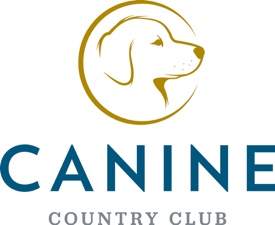 Person(s) Authorized to Drop off and/or Pick up My Dog(s):Name: __________________________	Phone: ________________Name: __________________________	Phone: ________________As the guardian/owner of ___________________________________,I agree to and am bound by the policies and procedures of Canine Country Club of Arkansas as they may be amended.  I understand and agree that my dog(s) will not be released for departure to anyone that is not authorized to do a pick-up.______________________________		__________________Guardian/Owner						Date